Parents Right to Know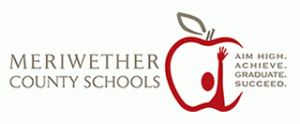 In compliance with the requirements of the ElementarySecondary Education Act (ESEA), the Meriwether County School District informs parents that they may request information about the professional qualifications of their student's teacher(s) and paraprofessional. The following information may be requested:Parents have the right:	To request information about the professional qualifications of your student’s teacher(s)	To know whether the teacher has met the Georgia Professional Standards Commission requirements for certification for the grade level and subject areas in which the teacherprovides instruction;	To know whether the teacher is teaching under an emergency or other provisional status through which Georgia qualifications or certification criteria have been waived;	To know the college major and any graduate certification or degree held by the teacher;	To know whether the student is provided services by paraprofessionals, and if so their qualifications.	To be notified via standard mail when their child has been taught for 20 or more consecutive days by a teacher that is not highly qualified.If you wish to request information concerning the qualifications of your student's teacher(s), please contact the principal of that school.George E. Washington Elementary SchoolDr. Maurice Brown,  maurice.brown@mcssga.org   706-553-3951Mountain View Elementary SchoolTodd McRae,  todd.mcrae@mcssga.org   706-655-3969Unity Elementary SchoolNicole Kendrick, nicole.kendrick@mcssga.org   706-927-1358Greenville Middle SchoolMichael Perry,  Michael.perry@mcssga.org   706-672-4930Manchester Middle SchoolLashanda Acres,  lashanda.acres@mcssga.org   706-846-2846Greenville High SchoolThaddeus Jackson,  thaddeus.jackson@mcssga.org  706-672-4930Manchester High SchoolHenry Acree,  henry.acree@mcssga.org  706-846-5081